ПАСПОРТ ПРОЕКТАОбъектом экспериментального педагогического исследования является  образовательная деятельность по дисциплинам, формирующим у обучающихся знания в области инженерных и точных наук, содержание указанных дисциплин и место их в стандартах (программах) общеобразовательных школ РФ.Предметом экспериментального педагогического исследования являются субъективные и объективные факторы, влияющие на популярность и качество знаний обучающихся среднего и старшего школьного возраста в области инженерных и точных наук.Гипотеза экспериментального исследования – школа является эффективной средой формирования у обучающихся предпочтений в изучении точных и инженерных дисциплин, развития навыков научно-технического творчества если:- программа, способствующая развитию знаний обучающихся в области инженерных и точных дисциплин, реализуется в полном объёме,-  содержание и методы обучения направлены на формирование у обучающихся фундаментальных знаний по математике, физике, информатике, химии,- у обучающихся развит интерес к научно-техническому творчеству и сформирована потребность пополнения имеющихся знаний по инженерным и техническим дисциплинам.Проблема, цель, объект, предмет и гипотеза экспериментального исследования обусловили его следующие задачи:Создать творческую группу преподавателей ВУЗа, учителей и обучающихся школ Вяземского района, способных разрабатывать и внедрять авторские методические разработки в образовательный процесс школ.Сформировать условия и соответствующую образовательную среду, обеспечивающие доступность качественного образования для одаренных детей.Обеспечить постоянную работу летней математической школы «Интеллектуал» для одаренных детей, которая функционирует с 2009 года на базе МБОУ «Шимановской СОШ» и СОГУ ВСРЦН «Дом милосердия». Приоритет приёма в летнюю математическую школу «Интеллектуал» имеют талантливые обучающиеся сельских школ Вяземского района и обучающиеся, попавшие в трудные жизненные ситуации (сироты, дети из малообеспеченных и неполных семей).Освоить и внедрить методы формирования информационной и научно-исследовательской культуры через проектно-исследовательскую деятельность обучающихся.Инициировать  применение информационных технологий в проектной деятельности обучающихся.Разработать цикл учебных презентаций по ряду учебных дисциплин, в т.ч. с региональным компонентом. Обновить программу творческого объединения «Компьютерная грамотность». Способствовать росту профессиональной и личностной  компетентности учителей и обучающихся.Развить у обучающихся среднего и старшего школьного возраста способности и стремление к изучению дисциплин, относящихся инженерным и точным наукам – математика, физика, информатика.Сформировать у обучающихся выпускных классов позитивное отношение к инженерным специальностям.Развить у обучающихся интерес к научно-техническому творчеству и мотивировать их к созданию проектов для последующего участия в конкурсах.Модель сотрудничества, реализуемого в рамках инновационной площадки по углублённому изучению инженерных и точных наук обучающимися среднего и старшего школьного возраста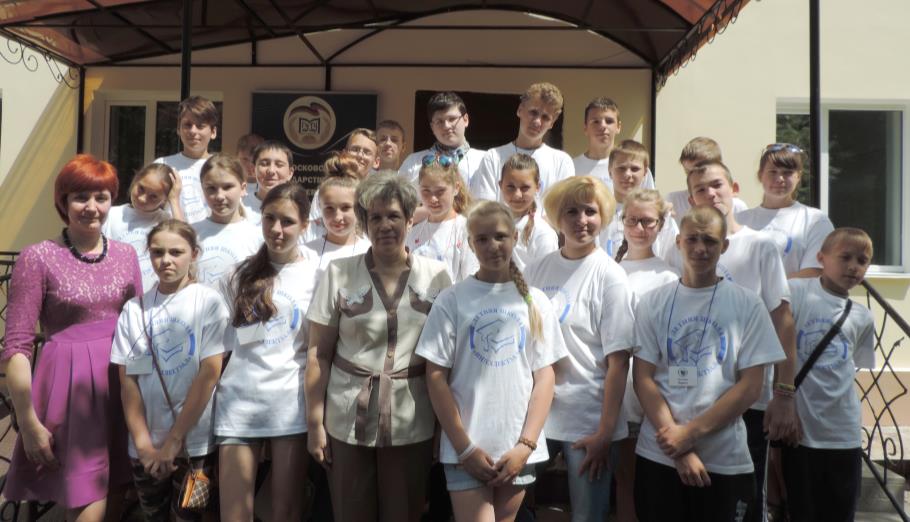 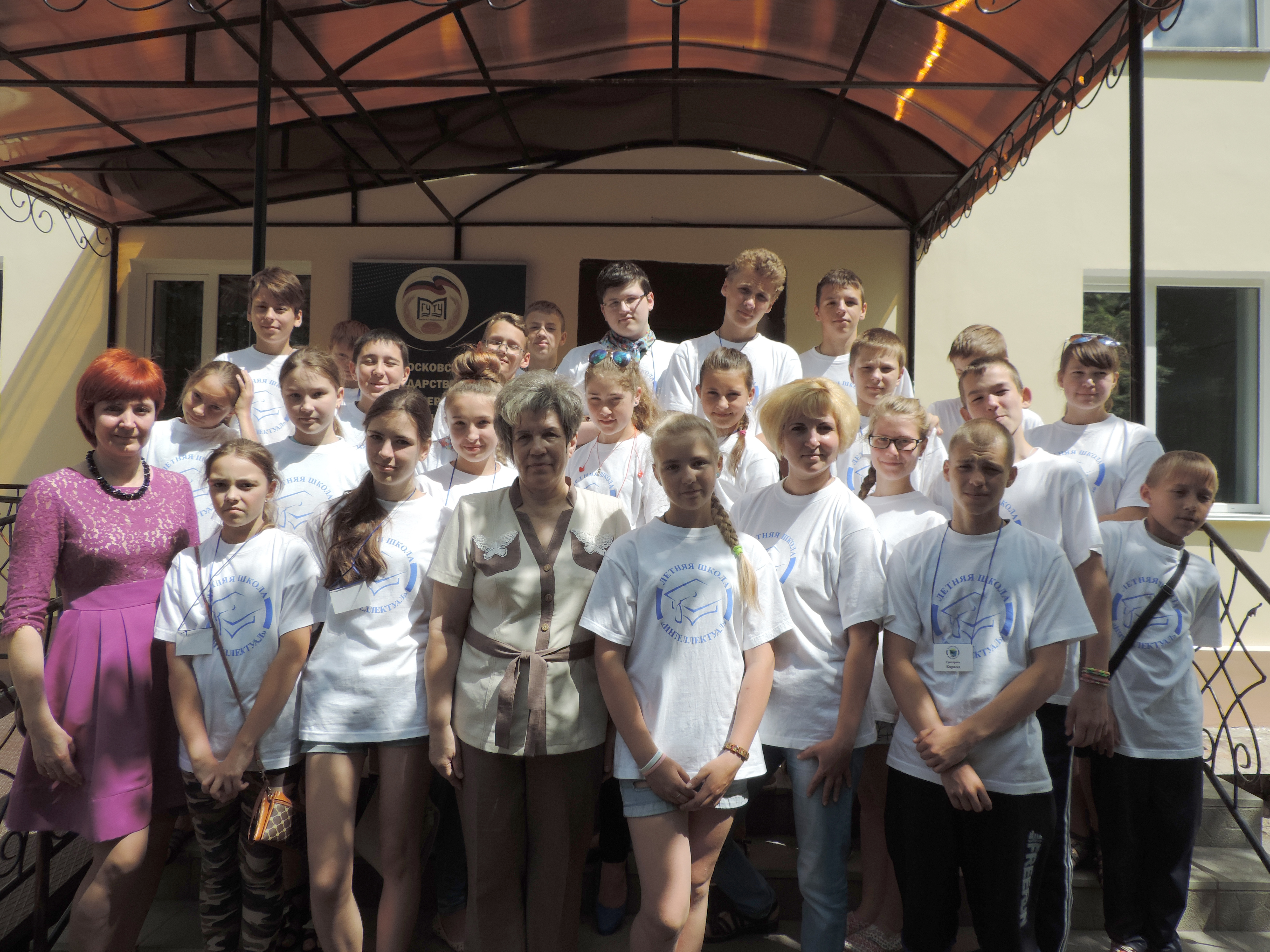 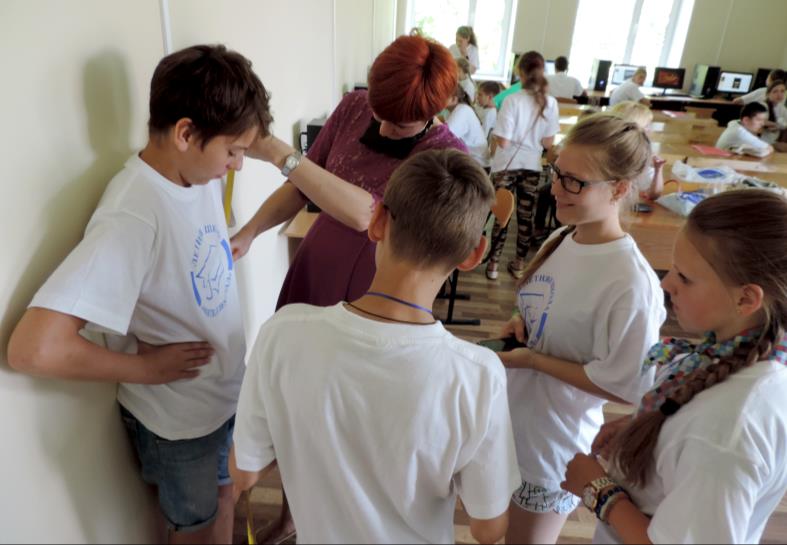 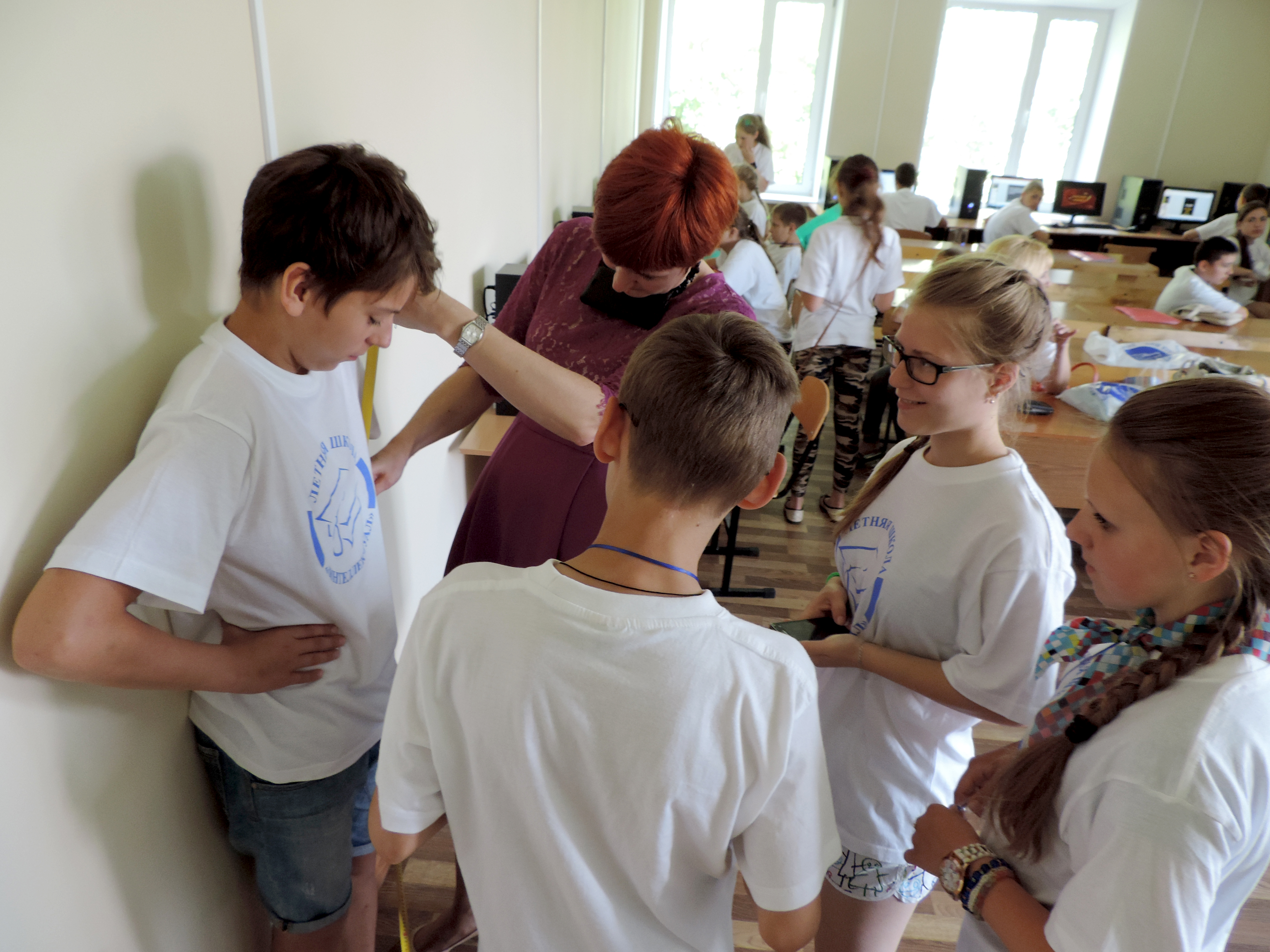 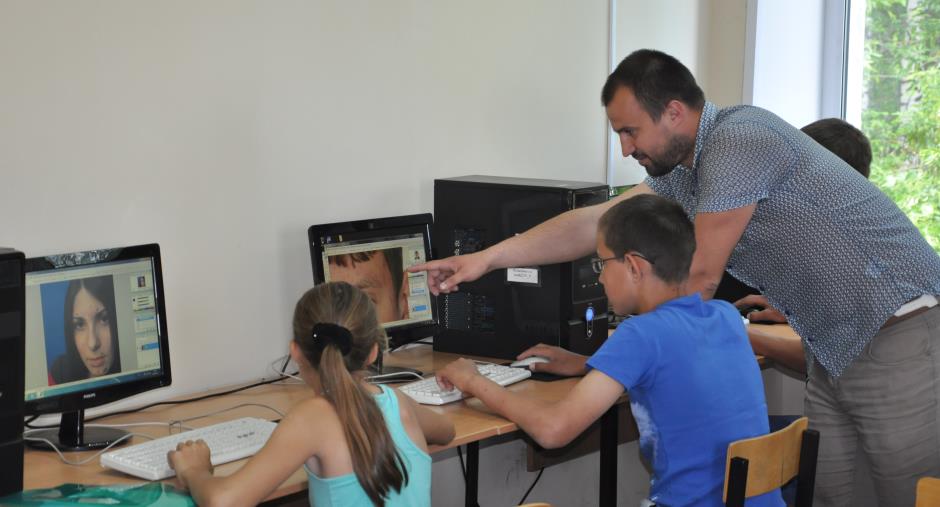 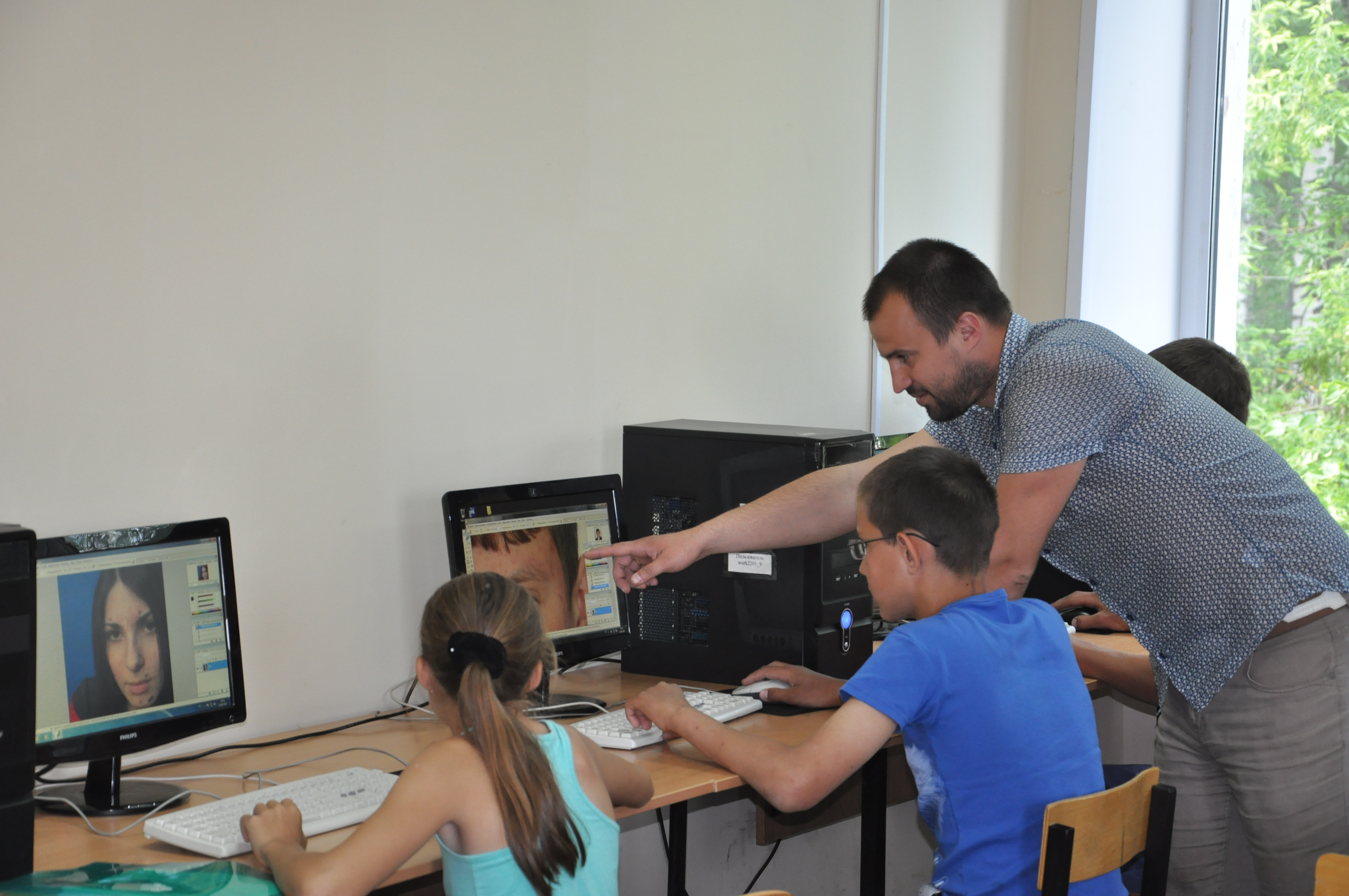 Названиепроекта:Инновационная площадка по углублённому изучению инженерных и точных наук обучающимися среднего и старшего школьного возрастаИнновационная составляющая проектаПроект разработан в соответствии:Национальной образовательной инициативой «НАША НОВАЯ ШКОЛА» в части:создание и развитие системы поддержки талантливых детей как специальной среды для проявления и развития способностей каждого ребенка; профессиональной педагогической компетентности;содержанием проектов Федеральных государственных образовательных  стандартов;2. Указом Президента РФ от 12 мая . N 537
«О Стратегии национальной безопасности Российской Федерации до 2020 года»: «….Для развития и функционирования наукоёмких производств, энергетики, транспорта,  производства вооружения и военной техники, машиностроения, пищевой промышленности и других отраслей необходимы инженерно-технические кадры.Сроки реализации Проект реализуется в течение 2011- 2020 г.г.Цель проектаРазвитие творческой личности школьника посредством внедрения методик формирования знаний в области инженерных и точных наук у обучающихся среднего и старшего школьного возраста. Основные задачи проектасоздать творческую группу учителей и обучающихся, способных разрабатывать и внедрять авторские методические разработки в образовательный процесс школы;сформировать условия и соответствующую образовательную среду, обеспечивающие доступность качественного образования для одаренных детей.Ожидаемые конечные результаты реализации  проекта1. Модель  творческой группы проекта, ориентированная на занятия естественно-математического цикла и проектную работу с применением ИКТ.2.  Повышение результатов участия школьников в олимпиадах, конкурсах, научно - практических конференциях.3. Повышение культуры владения ЭОР и ИКТ педагогами, формирование ИКТ – компетенций у обучающихся.4. Обеспечить постоянную работу летней математической школы «Интеллектуал» для одаренных детей.5. Повышение количества обучающихся, осознанно выбравших профессии в области технических, естественных наук и поступивших в вузы по указанным направлениям.Название и адрес организаций, реализующих проект• Смоленский областной казачий институт промышленных технологий и бизнеса (филиал) ФГБОУ ВО «МГУТУ им. К. Г. Разумовского (ПКУ)», г. Вязьма, ул. Ленина, д.77.• Муниципальное бюджетное общеобразовательное учреждение Шимановская средняя общеобразовательная школа Вяземского района Смоленской областиСмоленская область Вяземский район с. НовыйФИО  руководителя проекта, звание,должность по месту работыХаритонова Людмила Георгиевна, Народный учитель Российской Федерации,                              учитель математики и информатики МБОУ «Шимановская СОШ»ФИО научного  руководителя проекта, учёная степень, звание,должность по месту работыКораблёва Галина Владимировна, к.э.н., доцентзаместитель директора по научно-исследовательской работе и информационным технологиям СОКИПТБ (филиала) ФГБОУ ВО «МГУТУ им. К. Г. Разумовского (ПКУ)»Проведение внеклассных мероприятийИнициирование работы учебно-методических объединений Вяземского района по информатике, математике, физикеУчастие в работе учебно-методических объединений Вяземского района по информатике, физике и математикеУчастие в проведении внеклассных мероприятий школОрганизация создания   программных продуктов для внеклассной работыРабота летней математической школы «Интеллектуал», экспериментальной площадкиВедение дисциплин и спецкурсов в летней математической школе «Интеллектуал»Проведение предметных олимпиад, занятий  экспериментальной площадкиРабота творческой группы педагогов и учеников «ИКС»Средние общеобразовательные школы Вяземского района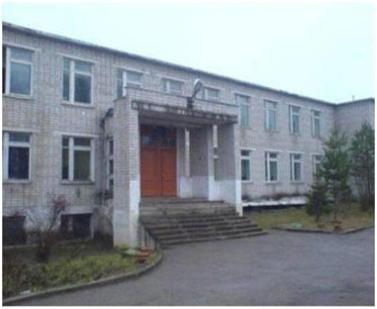 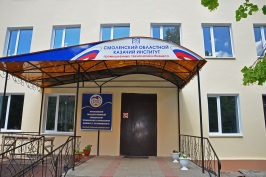 СОКИПТБ (филиал) МГУТУ им. К.Г. Разумовского (ПКУ) Руководство проектными работами школьников  по математике, физике, информатикеСоздание проектов на основе краеведческого материала, составление туристских маршрутов по родному краюСоздание проектов на основе краеведческого материала, составление туристских маршрутов по родному краюРуководство проектными работами школьников по краеведению, составление туристских маршрутов по родному краюРуководство проектными работами школьников по краеведению, составление туристских маршрутов по родному краюОрганизация создания педагогами  программных продуктов для образовательного процессаОрганизация создания школьниками проектных работ математике, физике, информатикеКонсультации для преподавателей школ Вяземского района по вопросам использования ИКТ и создания программных продуктовКонсультации для обучающихся школ Вяземского района по вопросам использования ИКТ и создания программных продуктов